Λύσεις Μαθηματικών (σελ. 36 βιβλίου μαθητή)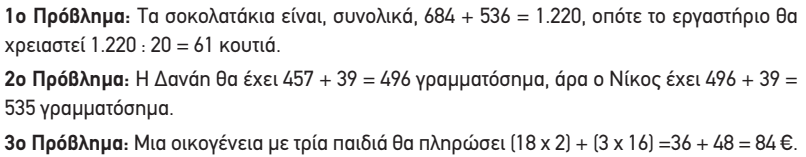 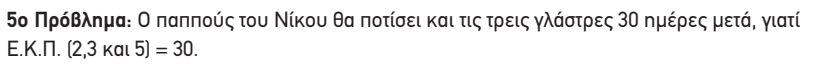 Παρακαλώ να φαίνονται οι κάθετες πράξεις σας, εκτός αν γίνονται με το μυαλό!Στο 5ο πρόβλημα να φαίνονται και τα Πολλαπλάσια του κάθε αριθμού!